                                                                                                          ......………………….                                                                                                          Miejscowość i data……………………………      Wnioskodawca…………………………………………      Adres…………………………………………     Telefon kontaktowy1                                                                                   WÓJT GMINY PRZECISZÓW                                                                                   ul. Podlesie 1                                                                                   32- 641 PrzeciszówWNIOSEKO WYDANIE ZEZWOLENIA NA USUNIĘCIE DRZEW (KRZEWÓW)	Na podstawie art. 83 ust. 1  ustawy z dnia 16 kwietnia 2004 r. o ochronie przyrody (t.j. Dz. U. z 2020 r. poz. 55) zwracam się z wnioskiem o wydanie zezwolenia na usunięcie drzew/krzewów Nr działki i adres na której rosną drzewa/krzewy:…………………………………………………………………………………………………................Wykaz drzew/krzewów wnioskowanych do usunięcia:1 -informacja nieobowiązkowa2- w przypadku gdy na wysokości 130 cm drzewo posiada: kilka pni, należy podać obwód każdego z tych pni; nie posiada pni, należy podać obwód pnia bezpośrednio poniżej korony drzewaUsunięcie drzew/krzewów wynika z celu związanego / nie związanego* z prowadzeniem działalności gospodarczej.Jednocześnie świadomy/a odpowiedzialności karnej za fałszywe składanie zeznań w oparciu o art. 233 § 1 Kodeksu karnego, oświadczam że drzewa/krzewy będące przedmiotem wniosku rosną na działce/działkach (zaznaczyć właściwe):do której/których posiadam tytuł prawny władania nieruchomością** ……………………….. ……………………………………. (podać tytuł prawny)do której/których posiadam prawo własności urządzeń, o których mowa w art. 49 § 1 Kodeksu cywilnego,której/których jestem posiadaczem***Oświadczam również, że granice działki/działek wskazanych we wniosku są mi znane i w stosunku do niej/ nich nie występuje żaden spór o własność.*  niepotrzebne skreślić** w przypadku, wycinki drzew/krzewów z działki stanowiącej współwłasność, konieczna jest zgoda wszystkich współwłaścicieli lub  pełnomocnictwo do ich reprezentowania*** do wniosku należy dołączyć zgodę właściciela nieruchomości                                                                                      …………………………..    …………………………………        podpis wnioskodawcy (-ów)   Do wniosku należy dołączyć:rysunek, mapę albo wykonany przez projektanta posiadającego odpowiednie uprawnienia budowlane projekt1 zagospodarowania działki lub terenu-określający usytuowanie drzewa lub krzewu                      w odniesieniu do granic nieruchomości i obiektów budowlanych istniejących lub projektowanych na tej nieruchomości.projekt planu nasadzeń rozumianych jako posadzenie drzew lub krzewów, w liczbie nie mniejszej niż liczba usuwanych drzew lub o powierzchni nie mniejszej niż powierzchnia usuwanych krzewów2projekt planu wykonany w formie rysunku, mapy lub projektu zagospodarowania działki lub terenu oraz informacje o liczbie, gatunku lub odmianie drzew lub krzewów oraz miejscu i planowanym terminie ich wykonania3.decyzje o środowiskowych uwarunkowaniach albo postanowienie w sprawie uzgodnienia warunków realizacji przedsięwzięcia w zakresie oddziaływania na obszar Natura 20004 oraz postanowienie uzgadniające wydawane przez właściwego regionalnego dyrektora ochrony środowiska w ramach ponownej oceny oddziaływania na środowisko5zezwolenie w stosunku do gatunków chronionych na czynności podlegające zakazom określonym w art. 51 ust.1 pkt1-4 i 10 oraz w art. 52 ust. 1 pkt 1,3,7,8,12,13 i 15 ustawy z dnia 16 kwietnia 2004 r.                 o ochronie przyrody 61 w przypadku realizacji inwestycji, dla której projekt jest wymagany zgodnie z ustawą z dnia 7 lipca 1994 r.-Prawo budowlane 2 w przypadku planowanych nasadzeń zastępczych3 w przypadku  planowanych przesadzeń4 w przypadku realizacji przedsięwzięcia, dla którego wymagane jest ich uzyskanie zgodnie z ustawa z dnia 3 października 2008 r. o udostępnianiu  informacji o środowisku i jego ochronie, udziale społeczeństwa w ochronie środowiska oraz   o ocenach oddziaływania na środowisko5 w przypadku, gdy ponowna ocena oddziaływania na środowisko jest wymagana lub została przeprowadzona na wniosek realizującego przedsięwzięcie6 jeżeli zostało wydaneKlauzula informacyjna o przetwarzaniu danych osobowychZgodnie z art. 13 ust.1 i 2 Rozporządzenia Parlamentu Europejskiego i Rady (UE) 2016/679 
z dnia 27 kwietnia 2016 r. w sprawie ochrony osób fizycznych w związku z przetwarzaniem danych osobowych i w sprawie swobodnego przepływu takich danych oraz uchylenia dyrektywy 95/46/WE (ogólne rozporządzenie o ochronie danych) (Dz. Urz. UE. L. 2016.119.1 z 04.05.2016 r.) RODO obowiązującym od dnia 25.05.2018 r. informujmy, że:Administratorem Pani/Pana danych osobowych jest Wójt Gminy Przeciszów z siedzibą w Urzędzie Gminy  Przeciszów przy ul. Podlesie 1, 32-641 Przeciszów. Kontakt do administratora telefoniczny: (33) 841 32 94, e-mail: gmina@przeciszow.plW sprawach związanych z przetwarzaniem Pani/Pana danych osobowych można skontaktować się z Inspektorem Ochrony Danych poprzez adres e-mail: iod@przeciszow.pl  lub listownie na adres:  Urząd Gminy Przeciszów ul. Podlesie 1, 32-641 Przeciszów z dopiskiem „Inspektor Ochrony Danych Osobowych”.Pani/Pana dane osobowe będą przetwarzane w celu rozpatrzenia zgłoszenia zamiaru usunięcia drzew.  Podstawa prawna: ustawa z dnia 16 kwietnia 2004r. o ochronie przyrody (t.j. Dz. U. z 2021 r. poz. 1098) oraz art. 6 ust. 1 lit. c) Rozporządzenia Parlamentu Europejskiego i Rady (UE) 2016/679 z dnia 27 kwietnia 2016 r. w sprawie ochrony osób fizycznych w związku z przetwarzaniem danych osobowych i w sprawie swobodnego przepływu takich danych oraz uchylenia dyrektywy 95/46/WE .Pani/Pana dane osobowe będą przetwarzane wyłącznie w celach dla których zostały zebrane.  Odbiorcą Pani/Pana danych będą podmioty uprawnione do uzyskania danych osobowych na podstawie przepisów prawa. Ponadto Pani/Pana dane osobowe mogą być udostępnione podmiotom, z którymi administrator zawarł umowę na świadczenie usług,  Pani/Pana dane osobowe będą przechowywane przez okres nie dłuższy niż jest to niezbędne do realizacji celów przetwarzania danych osobowych, tj. przez okres 5 lat po zakończeniu roku kalendarzowego, w którym wniosek został złożony zgodnie z Rozporządzeniem Prezesa Rady Ministrów z dnia 18 stycznia 2011r. w sprawie instrukcji kancelaryjnej, jednolitych rzeczowych wykazów akt oraz instrukcji w sprawie organizacji i działania archiwów zakładowych. 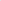 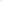 Posiada  Pani/Pan: na podstawie art.15 RODO prawo dostępu do danych osobowych Pani/Pana dotyczących i otrzymania  kopii; na podstawie art.16 RODO prawo do sprostowania (poprawiania) Pani/Pana danych osobowych; na podstawie art.18 RODO prawo żądania od Administratora ograniczenia przetwarzania danych osobowych- w zakresie wynikającym z przepisów prawa. W celu realizacji swoich praw należy przesłać żądanie na dane kontaktowe podane w pkt. 1 lub 2 niniejszej klauzuli informacyjnej.Posiada Pani/Pan również prawo wniesienia skargi do Prezesa Urzędu Ochrony Danych Osobowych na adres: Urząd Ochrony Danych Osobowych, ul. Stawki 2, 00-193 Warszawa w przypadku stwierdzenia, iż przekazane przez Panią/Pana dane osobowe są przetwarzane przez Administratora w sposób niezgodny z przepisami RODO.Podanie przez Panią/Pana danych osobowych jest obowiązkowe, gdyż przesłankę przetwarzania danych osobowych stanowi przepis prawa. Niepodanie danych osobowych będzie skutkować pozostawieniem wniosku bez rozpoznania.   Pani/Pana dane osobowe nie będą przekazywane do państwa trzeciego i innych organizacji międzynarodowych. Pani/Pana dane nie będą przetwarzane w sposób zautomatyzowany i nie będą profilowane.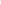 Lp.Gatunek drzewa/krzewuObwód pnia w cm mierzony na wysokości 130cm2 lub powierzchnia z której zostanie usunięty krzew w m2Przyczyna usunięcia drzew/ krzewówTermin zamierzonego usunięcia drzew/krzewów